Проект №: ГП-100/2020-2020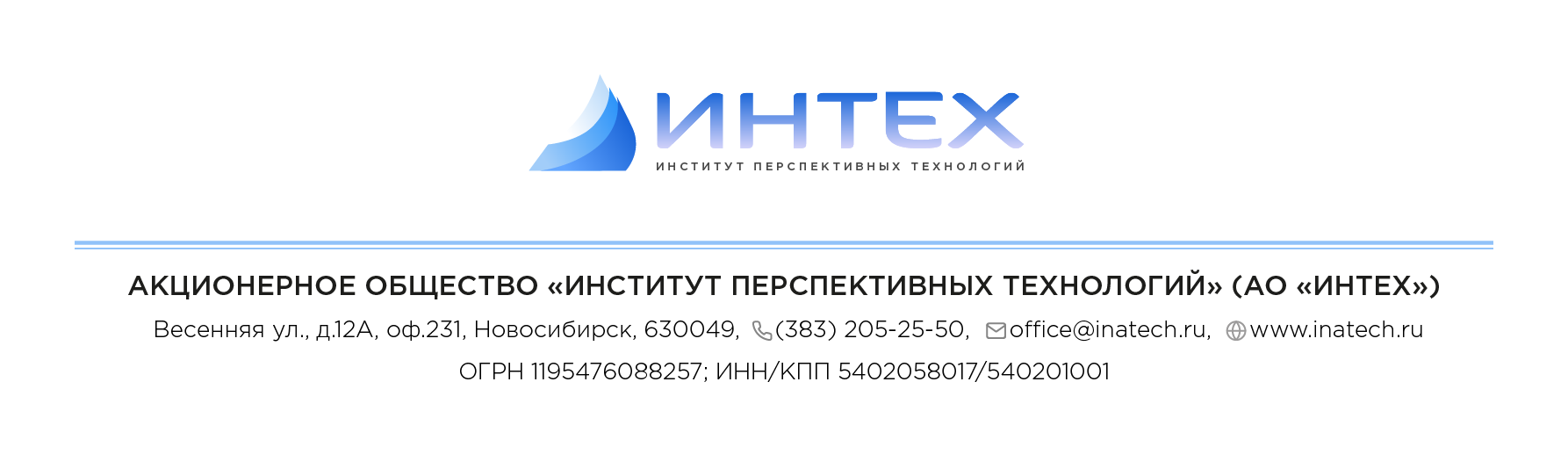 Заказчик: Администрация Октябрьского муниципального образования Чунского района Иркутской областиПРОЕКТ ВНЕСЕНИЯ ИЗМЕНЕНИЙ В ГЕНЕРАЛЬНЫЙ ПЛАН ОКТЯБРЬСКОГО МУНИЦИПАЛЬНОГО ОБРАЗОВАНИЯ ЧУНСКОГО РАЙОНА ИРКУТСКОЙ ОБЛАСТИПОЛОЖЕНИЕ О ТЕРРИТОРИАЛЬНОМ ПЛАНИРОВАНИИТом I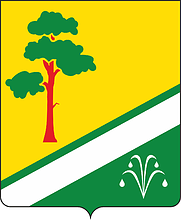 Новосибирск 2020 г.Проект №: ГП-100/2020-2020Заказчик: Администрация Октябрьского муниципального образования Чунского района Иркутской областиПРОЕКТ ВНЕСЕНИЯ ИЗМЕНЕНИЙ В ГЕНЕРАЛЬНЫЙ ПЛАН ОКТЯБРЬСКОГО МУНИЦИПАЛЬНОГО ОБРАЗОВАНИЯ ЧУНСКОГО РАЙОНА ИРКУТСКОЙ ОБЛАСТИПОЛОЖЕНИЕ О ТЕРРИТОРИАЛЬНОМ ПЛАНИРОВАНИИТом IГенеральный директор                                                                             Е.А.КазакевичНовосибирск 2020 г.01 Состав проектаРаздел «Градостроительные решения»Положение о территориальном планировании – том IКарты – тома IМатериалы по обоснованию (пояснительная записка) – том IIКарты – тома IIЭлектронная версия проектаЭлектронная версия проектаТекстовая часть в формате docx.Графическая часть в виде рабочих наборов и слоёв MapInfo 9.0Графическая часть в виде растровых изображений.Перечень карт раздела «Градостроительные решения»02 Список основных исполнителейПОЛОЖЕНИЕ О ТЕРРИТОРИАЛЬНОМ ПЛАНИРОВАНИИ01  Состав проекта 02  Список основных исполнителейСОДЕРЖАНИЕ1	Сведения о видах, назначении и наименованиях планируемых для размещения объектов местного, регионального, федерального значения, их основные характеристики, их местоположение, а также характеристики зон с особыми условиями использования территорий в случае, если установление таких зон требуется в связи с размещением данных объектов	32	Параметры функциональных зон, а также сведения о планируемых для размещения в них объектах федерального значения, объектах регионального значения, объектах местного значения за исключением линейных объектов	9Сведения о видах, назначении и наименованиях планируемых для размещения объектов местного, регионального, федерального значения, их основные характеристики, их местоположение, а также характеристики зон с особыми условиями использования территорий в случае, если установление таких зон требуется в связи с размещением данных объектовТаблица № 1Параметры функциональных зон, а также сведения о планируемых для размещения в них объектах федерального значения, объектах регионального значения, объектах местного значения за исключением линейных объектовТаблица № 2№п/п    Наименование картМарка№ листаУтверждаемая частьУтверждаемая частьУтверждаемая частьУтверждаемая часть1Карта границ населенных пунктов (в том числе границ образуемых населенных пунктов), входящих в состав поселения, М 1:5 000ГП-112Карта функциональных зон, М 1:25 000ГП-2.12.13Карта функциональных зон рп. Октябрьский, п. Хоняки, М 1:5 000ГП-2.22.24Карта планируемого размещения объектов местного значения, М 1:25 000ГП-3.13.15Карта планируемого размещения объектов местного значения рп. Октябрьский, п. Хоняки, М 1:5 000ГП-3.23.26Карта планируемого размещения объектов местного значения в области развития инженерной инфраструктуры, М 1:25 000ГП-4.14.17Карта планируемого размещения объектов местного значения в области развития инженерной инфраструктуры рп. Октябрьский, п. Хоняки, М 1:5 000ГП-4.24.2Материалы по обоснованиюМатериалы по обоснованиюМатериалы по обоснованиюМатериалы по обоснованию8Карта положения Октябрьского муниципального образования в структуре Чунского района Иркутской областиГП-559Карта современного использования территории,                 М 1:25 000ГП-6.16.110Карта современного использования территории рп. Октябрьский, п. Хоняки, М 1:5 000ГП-6.26.211Карта границ зон с особыми условиями использования территории, объектов культурного наследия, М 1: 25 000ГП-7712Карта границ территорий, подверженных риску возникновения чрезвычайных ситуаций природного и техногенного характера, М 1: 25 000ГП-88№Раздел проектаДолжностьФамилияПодпись№Раздел проектаДолжностьФамилияПодпись1Архитектурно-планировочный разделНачальник отдела градостроительного планированияВолегжанина Т. В.1Архитектурно-планировочный разделГрадостроитель проектаЧепчигашева Н.С.1Архитектурно-планировочный разделКадастровый инженерНиколаев А. А.2Экономический разделЭкономист Томилина Т.Н.3Дорожная сеть, транспортГрадостроитель проектаПрудникова К. А.4Инженерные коммуникацииИнженер-проектировщикГотькина  М. В.5Графическое оформление проектаГрадостроитель проектаЧепчигашева Н.С.№ п/пВид объектаНазначение,  наименование,местоположениеОсновные характеристикиСрок реализацииСрок реализацииНаименование функциональной зоныХарактеристики зон с особыми условиями использования№ п/пВид объектаНазначение,  наименование,местоположениеОсновные характеристики1 очередь 2030 г.Расчётныйсрок2040 г.Наименование функциональной зоныХарактеристики зон с особыми условиями использования123456781Объект образованияСтроительство детского сада на 140 мест в р.п. Октябрьский по ул. Декабристов, 7б1 объектастроительствоЗона специализированной общественной застройкиУстановление не требуется2Объект культуры и искусстваСтроительство дома культуры на 200 мест в р.п. Октябрьский1 объектастроительство-Зона специализированной общественной застройкиУстановление не требуется3Объект культуры и искусстваСтроительство культурно-досугового центра со зрительным залом на 200  мест1 объект-строительствоЗона специализированной общественной застройкиУстановление не требуется4Объект культуры и искусстваСтроительство краеведческого музея в р.п. Октябрьский1 объектстроительство-Зона специализированной общественной застройкиУстановление не требуется5Объекты физической культуры и массового спортаСтроительство спортивного комплекса, включающего спортзал площадью 540 кв. м, помещения для физкультурно-оздоровительных занятий в р.п. Октябрьский1 объектстроительство-Зона специализированной общественной застройкиУстановление не требуется6Объекты физической культуры и массового спортаСтроительство плоскостного спортивного сооружения общей площадью не менее 540 кв. м в п. Хоняки1 объектстроительство-Зона специализированной общественной застройкиУстановление не требуется7Улично-дороженая сетьУлицы и дороги местного значенияУточнить при разработке проектной документации-строительство реконструкцияЛинейный объектУстановление не требуется8Сооружения для защиты от затопления и подтопленияСтроительство инженерной защиты территории р.п.Октябрского от затопления водами реки УдаПротяженность сооружения - 5230м.строительство-Линейный объектУстановление не требуется9Объекты водоснабженияВодозаборные скважины в р.п.Октябрьский ул. Декабристов, 7А (кадастровый номер земельного участка 38:21:030108:1261)1 объекта-строительствоИные зоныУстановить проектом10Объекты водоснабженияВодозаборные скважины в р.п.Октябрьский ул. Октябрьская, 25Б (кадастровый номер земельного участка 38:21:030105:1246)1 объекта-строительствоИные зоныУстановить проектом11Объекты водоснабженияРезервуар чистой воды в п.Хоняки1 объект-строительствоИные зоныУстановить проектом12Объекты водоснабженияВодопроводные очистные сооружения в р.п.Октябрьский2объект-строительствопроизводственная зонаУстановить проектом13Объекты водоснабженияВодопроводные очистные сооружения в п.Хоняки1 объект-строительствопроизводственная зонаУстановить проектом14Объекты водоснабженияПитьевой водопровод (п.Хоняки)Протяженность сооружения - 5000м.-строительствоЛинейный объектУстановить проектом15Объекты водоснабженияПитьевой водопровод (р.п. Октябрьский)Протяженность сооружения - 10000м.-строительствоЛинейный объектУстановить проектом16Объекты водоотведенияКанализационные очистные сооружения (р.п.Октябрьский, ул. Карьерная)1 объект-строительствоЛинейный объектУстановить проектом17Объекты водоотведенияМагистральная сеть самотечной канализации (р.п.Октябрьский, ул. Карьерная)Протяженность сооружения - 8000м.-строительствоЛинейный объектУстановить проектом18Объекты водоотведенияКанализационные очистные сооружения (р.п.Октябрьский, ул.Совхозная)1 объект-строительствоЛинейный объектУстановить проектом19Объекты водоотведенияСбросной коллектор КОС (р.п.Октябрьский, ул.Совхозная)Протяженность сооружения - 230м.-строительствоЛинейный объектУстановить проектом20Объекты теплоснабженияКотельная  (р.п. Октябрьский по ул. Декабристов, 7б)1 объект-строительствоЗона специализированной общественной застройкиУстановление не требуется 21Электрические подстанцииТрансформаторная подстанция 10/0,4 кВА мощностью 630 кВА (Октябрьское муниципальное образование)2 объект-строительствоУстановить проектомУстановить проектом22Электрические подстанцииТрансформаторная подстанция 10/0,4 кВА мощностью 2х630 кВА (Октябрьское муниципальное образование)1 объект-строительствоУстановить проектомУстановить проектом23Линии электропередачи (ЛЭП)Линия электропередач  10 кВ (Октябрьское муниципальное образование)Протяженность сооружения - 6900м.-строительствоУстановить проектомУстановить проектом24Электрические подстанцииТрансформаторная подстанция 10/0,4 кВА мощностью 2х100 кВА (р.п.Октябрьский)1 объект-строительствоУстановить проектомУстановить проектом25Электрические подстанцииТрансформаторная подстанция 10/0,4 кВА мощностью 630 кВА (р.п.Октябрьский)1 объект-строительствоУстановить проектомУстановить проектом26Электрические подстанцииТрансформаторная подстанция №222 10/0,4 кВА (р.п.Октябрьский)1 объект-реконструкцияУстановить проектомУстановить проектом27Электрические подстанцииТрансформаторная подстанция №217 10/0,4 кВА (р.п.Октябрьский)1 объект-реконструкцияУстановить проектомУстановить проектом28Линии электропередачи (ЛЭП)Линия электропередач  10 кВ (р.п.Октябрьский)Протяженность сооружения - 8700м.-строительствоУстановить проектомУстановить проектом29Линии электропередачи (ЛЭП)Линия электропередач  10 кВ (р.п.Октябрьский)Протяженность сооружения - 4100м.-реконструкцияУстановить проектомУстановить проектом30Электрические подстанцииТрансформаторная подстанция 10/0,4 кВА мощностью 160 кВА (п.Хоняки)1 объектстроительство-Установить проектомУстановить проектом31Линии электропередачи (ЛЭП)Линия электропередач  10 кВ (п.Хоняки)Протяженность сооружения - 200м.строительство-Установить проектомУстановить проектом32Электрические подстанцииТрансформаторная подстанция 10/0,4 кВА (п.Хоняки)2 объект-строительствоУстановить проектомУстановить проектом33Линии электропередачи (ЛЭП)Линия электропередач  10 кВ (п.Хоняки)Протяженность сооружения - 800м.-строительствоУстановить проектомУстановить проектом34Линии электропередачи (ЛЭП)Линия электропередач  10 кВ (п.Хоняки)Протяженность сооружения - 100м.-реконструкцияУстановить проектомУстановить проектом35Электрические подстанцииТрансформаторная подстанция 10/0,4 кВА (п.Хоняки)1 объект-реконструкцияУстановить проектомУстановить проектом36Сети теплоснабженияТрубопроводы теплоснабжения для планируемого культурного центра со зрительным залом на 200 мест, 160 м подземная прокладка1 объектстроительствоУстановить проектомУстановить проектом37Сети теплоснабженияТрубопроводы теплоснабжения для планируемого культурного центра на 200 мест, 66 м подземная прокладка1 объектстроительствоУстановить проектомУстановить проектом38Объекты теплоснабженияЭлектрическая котельная для детского сада на 140 мест1 объектстроительствоУстановить проектомУстановить проектом№ п/пНаименованиеПараметры функциональных зонПараметры функциональных зонСведения о планируемых объектахСведения о планируемых объектахСведения о планируемых объектахСведения о планируемых объектахПлощадь, га%Федерального значенияРегионального значенияМестного значениямуниципального районаМестного значенияОбщая площадь муниципального образования109015,121001.Жилые зоны:1.1Зона застройки индивидуальными жилыми387.440,35----2.Общественно-деловые зоны:2.1Многофункциональная общественно -деловая зона12,830,01----2.2Зона специализированной общественной застройки16,030,01-Строительство детского сада на 140 мест в р.п. Октябрьский по ул. Декабристов, 7б.Строительство дома культуры на 200 мест в р.п. Октябрьский.Строительство культурно-досугового центра со зрительным залом на 200  мест. Строительство краеведческого музея в р.п. Октябрьский.Строительство спортивного комплекса, включающего спортзал площадью 540 кв. м, помещения для физкультурно-оздоровительных занятий в р.п. Октябрьский.Строительство плоскостного спортивного сооружения общей площадью не менее 540 кв. м в п. Хоняки-3.Производственные зоны, зоны инженерной и транспортной инфраструктуры:----3.1Производственная зона293,880,27----3.2Зона инженерной инфраструктуры92,430,08----3.3Зона транспортной инфраструктуры549.340,50---Улицы и дороги местного значения4.Зоны сельскохозяйственного использования:----4.1Зона сельскохозяйственного использования737,980,68----4.2Зона сельскохозяйственных угодий75,320,074.3Иные зоны сельскохозяйственного назначения705,150,64----5.Зоны рекреационного назначения----5.1Зона озеленённых территорий общего пользования51,820,05--Строительство инженерной защиты территории р.п.Октябрского от затопления водами реки Уда-5.2Зона отдыха1,900,01----6Зона лесов104027.2595,42----7.Зоны специального назначения:----7.1Зона кладбищ28,990,01----7.2Зона складирования и захоронения отходов3,490,01----7.3Озеленение специального назначения114,670,18Зона режимных территорий0,340,01----9Зона акваторий120,430,14----10Иные зоны1795,831,64----